Играйте вместе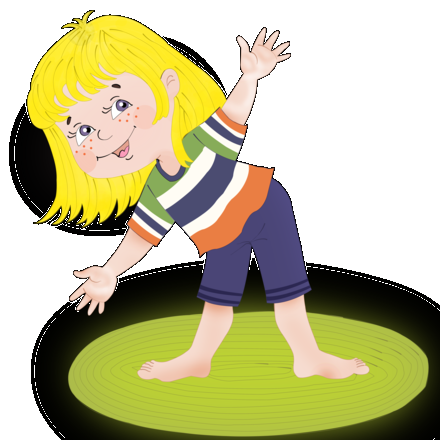 С того момента, как ребенок входит в мир, он находится в постоянном процессе развития и созревания. Но то, как будет идти формирование его организма, тела и становление личности, во многом зависит и от окружения  ребенка, от того, насколько его родители заботливы и внимательны. Дети вырастают здоровыми и жизнерадостными и остаются такими, если родители в воспитании детей придерживаются определенных принципов, которые можно назвать программой охраны здоровья ребенка, здоровья как физического, так и психического.Программа охраны здоровья предполагает:  хорошее питание;возможность много двигаться;обеспечение разумных мер предосторожности дома и на улице;регулярные медицинские осмотры.Насколько детям нужна пища, настолько же им необходимы и физические упражнения – подвижные игры, конкурсы. Игры способствуют росту детей, увеличению их веса, развивают мышечную массу, оказывают общеукрепляющее и оздоровительное действие. Помимо этого, игры развивают мышление ребенка, учат его самостоятельно выражать свои мысли и чувства.После трех лет малыш должен уметь уже немало: уверенно ходить, прыгать, достаточно быстро бегать, ловко лазить, бросать предметы. Более подготовленными к исследовательской деятельности становятся и руки ребенка. Взрослые при помощи игр должны помочь малышу совершенствовать координацию движений, научить его соизмерять свои физические возможности с обстоятельствами. Двигательная активность развивает мозг ребенка. Чем более развит ребенок физически, чем он активнее и любознательнее, тем выше его потенциал.Вот некоторые из игр, которые хотелось бы рекомендовать для совместного время препровождения:«Ловкие ноги».Ребенок сидит на ковре, руками сзади опирается о пол. С одной стороны от ног – коробка, с другой – лежат игрушки. Задача: собрать игрушки в коробку с помощью стоп.«Послушный мячик».Ребенок ложиться на ковер на спину, между стоп зажимает мяч. Задача: перевернуться на живот, не выронив мяча.«Быстрые ножки».Ребенок сидит на стульчике, под правой ногой простынка. Задача: собрать простынку пальцами ноги.«Альпинист».Рассказать ребенку, что альпинист – это человек, который умеет ходить по горам. Он должен спасти игрушку. Ребенок должен пройти по наклонной поверхности, наклониться, взять игрушку и сойти вниз.